OSNOVNA ŠKOLA KLOŠTAR PODRAVSKIPODRUČNA ŠKOLA PODRAVSKE SESVETERenata Bratanović Palaićrenata.bratanovic-palaic@skole.hrLESSON PLANGrade:  6th TOPIC:  Earth Day, Every DayAIMS:building up vocabulary related to ecology and environment (Earth Day, recycling, reducing, reusing, recyclable, aluminium, a jar)revision of the structures must/mustn’ttalking about 3r’s and giving examples for each using the new vocabularyexpressing decisions on how to help save the Earth- (I must put garbage into special containers. We must reduce using of water. We must reuse our old clothes.) developing awareness how beautiful our planet is and that we must help our planet to stay that waylearning how to recycle, reduce and reuseencouraging students to acquire recycling, reducing and reusing at home and    in everyday lifeTEACHING TECNIQUES: conversation – questions and answers, reading the text, listening, speaking, playing games, watching a video and describing, word cards demonstration, writing must/mustn’t sentences, sorting out gameswhole – class work, group work, individual workTEACHING AIDS AND MATERIALS:  a video clip, a laptop, a projector, word cards, a bag with ‘garbage’, boxes for recycling, a poster, papers for students with  mixed up sentences, slips of paper with things they must do till Earth Day, a homework sheetCorrelation: Science, Geography BLACKBOARD PLAN:INTRODUCTIONWarm up activities (5 min)Step 1: Watching a video about planet Earth; natural beauties and animals – with a specific task  ( to watch a short video and write down everything they see – short sentences, expressions, words…)After watching, students read their sentences and we discuss them .The conversation leads to the topic – EARTH DAY, EVERY DAYSEQUENCE    ( 3Omin.)Step 2: Students are sitting in the groups of six. We are going to hear some information about Earth Day.Slide show with the picture in the background and the text.I read the whole text from one slide slowly. Then students read the same text but sentences are separated on more slides. Students read slides one by one.After that they read  questions from the slide and possible answers (a,b,c,d). They decide in groups which  answer is correct.Learning reduce, reuse, recycle, recyclable,  Earth Day, aluminium, a jar - matching with explanations on their papers. I read the new words on the slide. Students find the explanations on their papers and read them. We check all the words on the slide.Step 3:  Learning how to reduce, reuse, recycleI put on each desk 3 bags with rubbish (cardboard, plastic bags, bottles, paper, aluminium cans, newspaper, juice boxes, glass bottles and jars, old clothes…)Students take out the things and talk in the groups what they must do with each item (reduce, reuse, recycle). Then they write it in the grid.We discuss each process together. What must we reduce? They read from the grid. I help them with an example for reducing. If they buy lots of small juice boxes they make a lot of garbage. If they buy one big juice box and refill washable bottles, they’re making less garbage.  I ask them to come up with more examples of ways to reduce garbage.We repeat the procedure for reusing and recycling.Step  4:  RECYCLING GAME We put all these things into one big bag and I set up four boxes labeled with PAPER, GLASS, PLASTIC, ALUMINIUM). I divide students into two teams with the big bag of garbage between the teams. Students take an item from the bag and place it into the right container. I ask questions What have you got? Where must you put it? A student answers I must put it into a paper container. After the garbage has been sorted out, we go through the contents of each container and see if any items have been placed in the wrong bin. Students   are now prepared to separate garbage and recycle useful materials. Finally, I tell them we'll set up different bins for paper and plastic in our classroom , we will help out the environment by separating garbage.Environment  facts – I tell students how long it  takes for some garbage to break down, to disappear.(plastic and aluminium  – 500 years; cotton and paper – 6 months; glass – million years)CLOSURE  (10 min.)Step 5: We  make a CLASS CONTRACT with the title SAVE OUR PLANET I prepare a poster with MUST/ MUSTN’T columns –each group gets 4 mixed up sentences. They have to write the correct sentences on the slips of paper. Then they read the sentences from the slips of paper and place them on the poster in the right column.We put this poster on the classroom  wall.I will finish the lesson with a proverb ‘ Treat the Earth well. It was not given to you by your parents.  It was loaned to you by your children.’                                                    The Kenyan proverbStudents translate it into Croatian and we discus it shortly.EXTRA ACTIVITIES: Each student has to do something connected to ecology till the Earth Day  (plant a flower, water plants, clean the schoolyard…). I put some advice on a piece of paper for each of them and they choose the paper and read aloud, but they must start the sentences with I MUST…HOMEWORK: Do the things they have picked out in the end of the class.Chart with the things students will do till the Earth Day to help save our planet.Earth Day, Every Day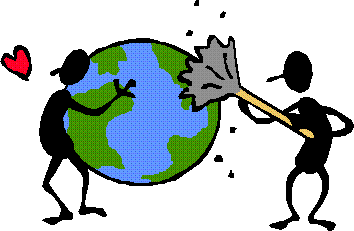 Our Earth has a special day. It is much like your birthday. Earth Day is on 22nd April each year. Earth Day is a day to remember to take care of our planet, Earth.We must take care of our planet by keeping it clean.We must make plans to recycle materials that are recyclable. We can keep our planet clean by recycling aluminium, paper, glass and plastic. We can reuse, or use some things, like jars, and cardboard boxes more than once. We can reduce our use, or use of, other things, like water. On Earth Day, we remind everyone on Earth that we must do these things. We must do these things every day, not just on Earth Day. We must all do our part to tell everyone, and we can make a difference. So, on April 22nd, remind everyone you know that Earth Day is every day!Answer the following questions.1. What is the purpose of this essay?a. to entertain                                    b. to informc. to test your knowledge                   d. none of the above2. In which month is Earth Day celebrated?a. February        b. March             c. April                 d. May3. On Earth Day we remind people to...a. recycle paper                         b. recycle cansc. reuse materials                      d. all the above4. Why is it said that Earth Day must be every day?a. Because people want to play in clean parks.b. Because people must always take care of the earth daily.c. Because people like to read newspapers every day.d. None of the above.Match the words with their meanings.recycle                  to use something againreuse                     it is made of glass, we put jam in it Earth Day              to use less of somethingreduce                   the process where old things are turned into new products aluminium               material which could be recycled a jar	 a day to remember to keep the Earth cleanrecyclable 	 light material used to make planesEARTH DAY, EVERY DAYrecycle                the process where old things are turned into new productsreuse                   to use something again Earth Day           a day to remember to keep the Earth cleanreduce                 to use less of somethingaluminium          light material used to make planesa jar                      it is made of glass, we put jam in itrecyclable          material which could be recycled WATER FLOWERS AT HOMEPLANT A FLOWERGIVE  MY  OLD CLOTHES TO THE NEEDYCLEAN MYYARDCLEAN MY SCHOOLYARDUSE PAPER OR CLOTH BAGSGO TO SCHOOL BY BIKEGO TO SCHOOL ON FOOTWRITE ON BOTH SIDES OF PAPERSEPARATE PAPER, PLASTIC AND GLASSTELL EVERYONE THAT EARTH DAY IS EVERY DAYWRITE A MESSAGE TO POLITICANS ABOUT PROTECTING NATURETURN OFF MY COMPUTER WHEN I DON’T USE ITTURN OFF THE TV WHEN I DON’T WATCH ITMAKE COMPOST FOR OUR GARDENTAKE SHORT SHOWERSREUSE PLASTIC BOTTLESASK MY TEACHER OR PARENTS ABOUT SAVING OUR PLANETREDUCEREUSERECYCLEREDUCEREUSERECYCLEREDUCEREUSERECYCLE